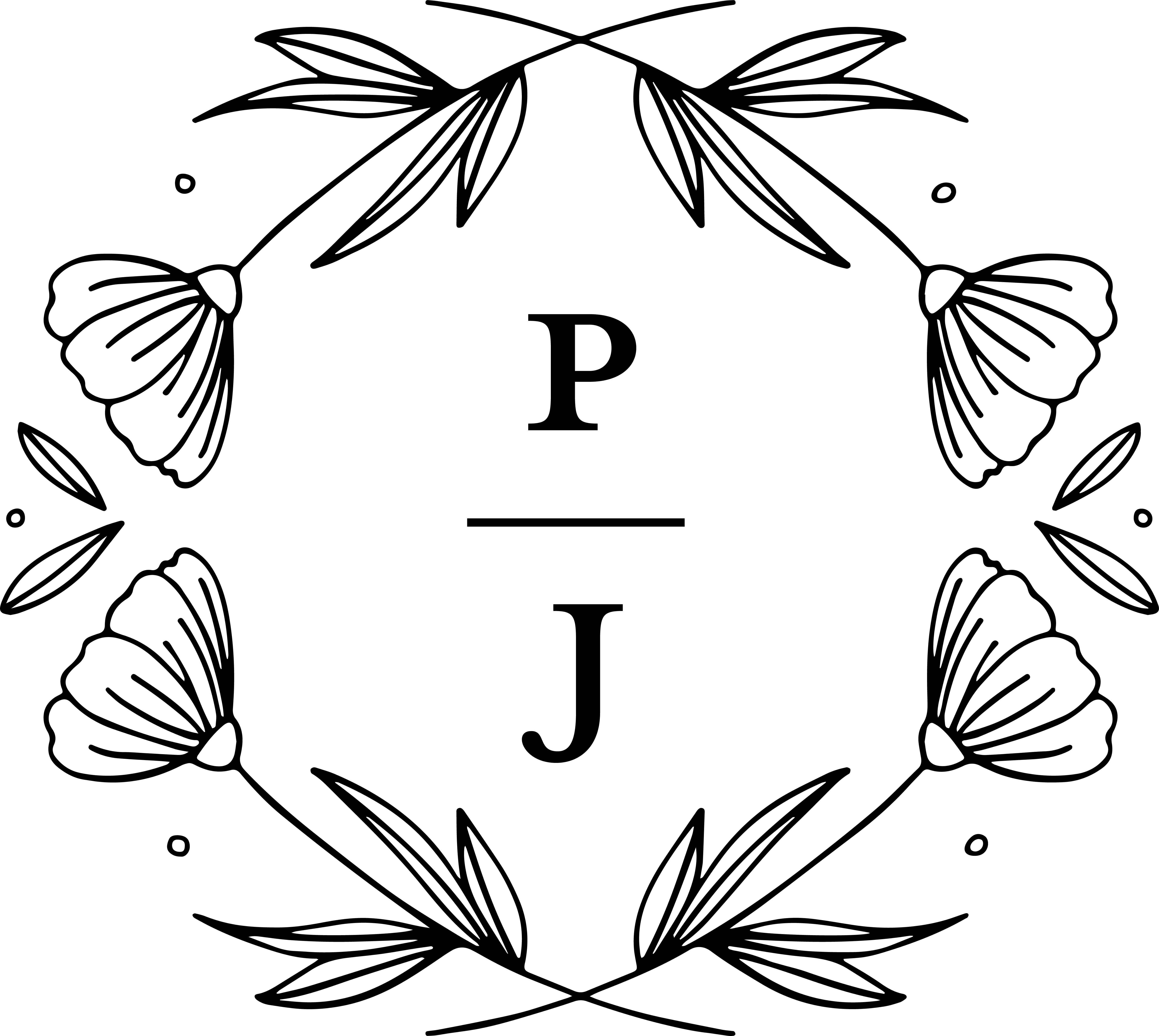 Wedding Itinerary – No First LookBride + GroomDate / Sunset Wdg / Reception Locations6 Hours CoveragePlanner + Contact | Videographer + contact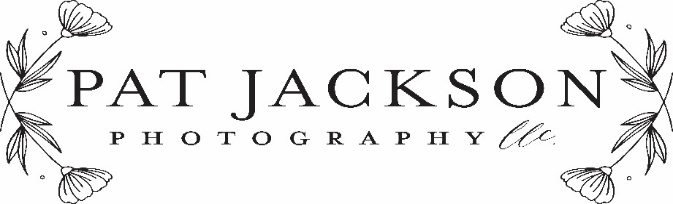 DescriptionTimePat photographs bridal details – bouquet, earrings, rings, any special gifts, perfume, shoes, and dresses/hangers if you’d like.Please gather these items into one location.  Pat photographs bride/bridesmaids getting final touches of hair/makeup.Important note:  I suggest that your hair/makeup be scheduled to finish at ____.  That builds in a few minutes of buffer time that is needed at almost all weddings. Portraits as Bride completes final dress details.  (If possible, mother of bride and bridesmaids are already dressed.)Bride/Dad and/or bridesmaids first looksBride/Bridesmaids photosBride’s Family PhotosGroom/Groomsmen final touches Groom/Groomsmen PhotosGroom’s Family PhotosBride/Groom hide, rest and retouch.  Pat photographs close-up ceremony/reception details.Wedding CeremonyFamily FormalsWedding Party PhotosBride/Groom PhotosBride/Groom MealCake cutting and toastsGarter, Bouquet toss Bride/Groom – Sunset photosBride/Groom Controlled Exit for PhotosPhotographer leaves reception